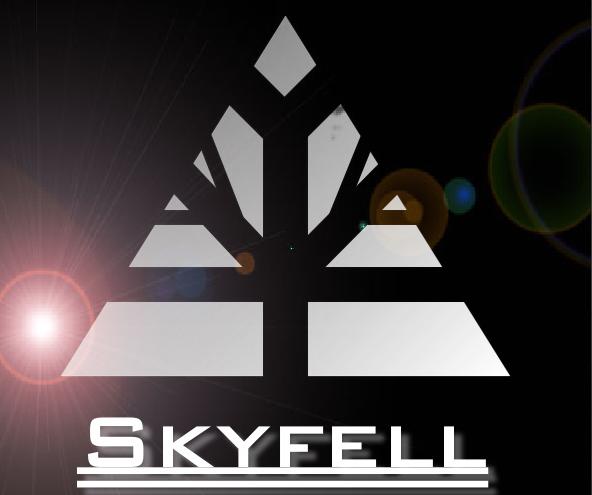     Skyfell tree specialists        ENVIRONMENTAL                     POLICYAt Skyfell Tree Specialists we understand the importance of preserving the environment at both the local and global levels. It is our policy to minimise the environmental impact of our work in any way we can, and our team take every measure and precaution possible to avoid damage to the habitat. We strive to limit pollution and ensure that all work is environmentally friendly and sustainable.1.WILDLIFE CAREMany of the animals and their habitats which we encounter are protected by law. Guidelines set out in the Wild life and countryside Act 1981 and Countryside rights of way Act 2000 (CROW) give necessary protection to bats, badgers and nesting birds to name but a few.It is important that before we undertake any work, we must carry out an animal presence survey to enable us to comply with these codes. This enables us to inform our customers of any protected species which may be in the area and how their presence could restrict our work.2.TREE PRESERVATIONWhere possible it is our policy, promote re-planting as this helps re-establish the local environment rather than detract from it.Leaving dead tree stumps and habitat piles minimise the impact on the local fauna and encourage wildlife diversity. However, we do recognise that some customers would prefer that these are removed entirely and obviously ours is to comply with your wishes.We encourage our customers to install bird and or bat boxes where appropriate and while we are working on the tree, we are happy to hang these without charge.3.RECYCLINGWe recycle or reuse any waste product accumulated throughout our work. Wood or wood chip is sold or donated to be used as firewood or garden mulch and all other green waste is sent to recycling facilities in order to minimise landfill usage.4.CARBON FOOTPRINTSkyfell Tree Specialists have taken several steps to reduce our overall carbon footprint. All journeys are carefully planned, and consideration given to purpose and routes so avoiding energy wastage. All vehicles and machinery are regularly serviced ensuring maximum fuel efficiency and alternative green fuels are used where possible. All vehicles and machinery is never left idling when not in use.We continually assess our environmental policy seeking out and implementing new advances in technology or working practices. By this we hope to continually improve our high standards and ensure that we are doing our absolute best to minimise our environmental impact.
In formulating our policy we consider all relevant environmental legislation then educate all staff to understand and implement our strategy.